Publicado en Madrid el 05/10/2017 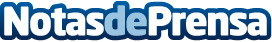 DHL Parcel lanza en España y Portugal un servicio internacional de envíos y devoluciones e-commerce. DHL Parcel Connect y DHL Parcel Connect Return, dos productos que ofrecen a las tiendas online la misma experiencia de entrega en toda Europa.  Datos de contacto:Noelia Perlacia915191005Nota de prensa publicada en: https://www.notasdeprensa.es/dhl-parcel-lanza-en-espana-y-portugal-un Categorias: Finanzas Emprendedores Logística E-Commerce Consumo http://www.notasdeprensa.es